Curriculum VitaePersonal Data: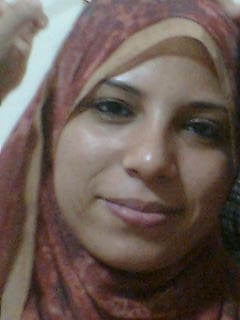 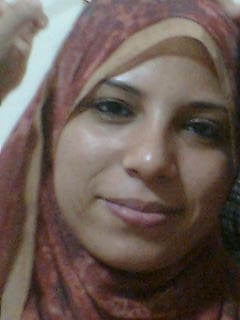 Name: 	Samar Thabet Abu Bakre		Sex:	Female		Date of birth: 	9/2/1985	Marital status:	marriedTelephone numbers:	Home:			Mobile:01067449485	E mail :samarthabet@med.sohag.edu .eg						Address of correspondance:QualificationsCurrent position.CareersAssistant lecturer in Aneasthesia and ICU and Pain management in sohag university Academic Experience:Western qualifications and experience:Administration experience:PublicationsConferences attendedWorkshops attendedScientific day of vertigo.on18 feb 2012.First aid management in airway on16-8-2014.Annual national conference of sohag faculty of medicine ,sohag university on third and fourt May 2014Advanced life support   course of airway management  and initial assessment and resuscitation in cardiac arrest on 2-3-2013First international conference of pain management faculty of medicine ,sohag university 29jan-first feb 2016First UEU2017 conference first national urology conference of upper Egypt universities in callobaration with EUA ON 7-10 Feb 2017Therteen Annual scientific conference on 1-3 April 2014Workshop in thorathic anaesthesia in fifth all Africa anaesthesia congress on 6-10 april 20135th ALL AFRICA ANAESTHESIA CONGRESS ON 6-10 APRIL 2013.16TH ALEXANDRIA ANEASTHSIA INTENSIVE CARE CONFERENCE ON 2-4 OCTOBER 2012.SECOND  ANNUAL NATIONAL CONFERENCE OF PAIN SOHAG FACULTY OF MEDICINE SOHAG UNIVERSITY.Surgical Hearing Implant Academy Module 2 of the Vibrant MED-EL held at Innsbruck, Austria on 3/11/2015